Name ____________________________________________ Date ______________________ Period _______ Score ______/10CB: UNIT 2 – QUIZ 1: Energy and Heat (A)_____ 1. The ability to do work or produce heat is known as:	a. Specific Heat	b. Energy	c. Friction______ 2. All of the following are examples of kinetic energy EXCEPT:	a. Heat Energy	b. Sound Energy	c. Chemical Potential Energy_____ 3. Which of the following would contain particles with the greatest amount of heat energy?	a. A cup of hot chocolate	b. A snowball held in your gloved hand	c. Water vapor from your breath on a freezing night.      30°C		       50°C		       50°C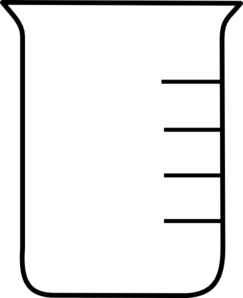 	A			B		        C_____ 4. Which of the following statements is true about the beakers above?	a. Beakers B and C have the same temperature and therefore contain the same amount of heat.	b. Beaker C has the highest temperature and the most heat energy.	c. Beakers B and C have the same temperature but different amounts of heat energy._____ 5. Use the table at the right for this question. If these four substances were all placed in an oven, which would increase in temperature the fastest? 	a. Aluminum	b. Ice	c. Silver6. (5 points) If 150. g of water is to be heated from 21.0°C to 88°C to make a cup of heat. How much heat must be added? Water has a specific heat of 4.18 J/g°C.Q=C=m=ΔT=Name ____________________________________________ Date ______________________ Period _______ Score ______/10CB – UNIT 2, QUIZ 1: Energy and Heat (B)_____ 1. The ability to do work or produce heat is known as:	a. Specific Heat	b. Friction	c. Energy______ 2. All of the following are examples of kinetic energy EXCEPT:	a. Chemical Potential Energy	b. Sound Energy	c. Heat Energy_____ 3. Which of the following would contain particles with the greatest amount of heat energy?	a. A glacier in the Atlantic Ocean	b. Steam in the bathroom after you take a shower.	c. A snowball held in your gloved hand      30°C		       50°C		       50°C	A			B		        C_____ 4. Which of the following statements is true about the beakers above?	a. Beakers A and B have different temperatures but the same amount of heat energy.	b. Beakers B and C have the same temperature but different amounts of heat energy.	c. Beakers B and C have the same temperature and therefore contain the same amount of heat._____ 5. Use the table at the right for this question. If these four substances were all placed in an oven, which would increase in temperature the fastest? 	a. Nickel	b. Concrete	c. Ice6. (5 points) If 405 g of mercury is to be heated from 21.0°C to 88.0°C in a thermometer, how much heat must be added? Mercury has a specific heat of 0.140 J/g°C.Q=C=m=ΔT=